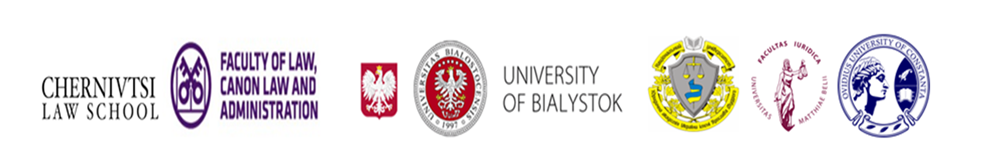 Programme of the 4th International Online Conference«Current legal challenges: Exploring digitalization’s impact on private and public law»November 24, 2023https://us04web.zoom.us/j/78146040798?pwd=xfbPScwvyZ7d0gA4S3Y75eSjNyeguK.110:00 - Opening of the Symposium     (Ukrainian time)Prof. Roman Petryshyn D.Sc. Rector of Yuriy Fedkovych Chernivtsi National University (Ukraine)Prof. UwB dr hab. Elżbieta Kużelewska, Vice-Dean of the Faculty of Law, University of Białystok (Poland)prof. Oleh Yaroshenko - Vice-Rector for Academic and Methodical Affairs of Yaroslav Mudryi National Law University (Ukraine)Prof. CUL dr. hab. Andrzej Herbet, Dean of the Law Faculty, Ioan Pavol II Catholic University of Lublin (Poland)Prof. Olena Sereda, Head of the department of labor law, Yaroslav Mudryi National Law University (Ukraine)Associate Professor Dr. Raluca Trandafir, Vice-rector of the Ovidius University of Constanța (Romania)Associate Professor Prof. Ing. Miroslava Knapkova, Vice-rector for Strategy, Internalization and International Cooperation, Matej Bel University of Banska Bystrica, Slovak Republikprof. Vitaliy Vdovichen,  Dean of the Law Faculty, Yuriy Fedkovych Chernivtsi National University (Ukraine)prof. UwB dr hab. Jerzy Halicki, Dean of the Branch of the University of Bialystok in Vilnius (Poland/Lithuania)Prof. Nina Getmantseva, LLD, Head of the Private Law Department, Yuriy Fedkovych Chernivtsi National University (Ukraine) Prof. UwB dr hab. Anna Doliwa-Klepacka, Head of the Institute of European Law, Faculty of Law, University of Białystok (Poland)English Speaking Session of Symposium10:30 – Ukrainian TimeModerator: 	PhD Oksana Kiriiak, ChNU, Ukraine10:30-10:40PhD Oliver Steward PhD Associate Prof.The Impact of Artificial Intelligence (AI) on UK National Security: Challenges, Approaches, and Issues.University of East Anglia/Chatham House, Royal Institute for International Affairs, United Kingdom10:40-10:50Prof. Wojciech Filipkowski, Navigating Legal Frontiers in the Digital Age: Enhancing Criminal Intelligence Analysis through Advanced TechnologiesFaculty of Law, University of Białystok, Poland10:50-11:00Prof. Fernando Esteban de la RosaThe protection of the weaker party contracting through online intermediation platforms: cross-border issuesChair Private International Law University of Granada, Spain11:00-11:10PhD Robert Tabazhewski Exploring Digitalization's Impact on Private Law: Legal Challenges in the World of Online DatingIoan Pavol II Catholic University of Lublin, Poland11:10-11:20Prof. Dr. Jan-Urban SandalFamily, houshold mangement and innovationJan – Urban Sandal Institute, Norway11:20-11:30Andrea Barancová – Ľubica SaktorováAcquisition of the ownership right to real estate in the Slovak Republic in relation to European trends in digitalizationFaculty of law, Matej Bel University Banská Bystrica, Slovak republic11:30-11:40PhD Magdalena Kun-Buczko, The job market in a post-pandemic world. Will technology help the transition to remote work?Faculty of Law, University of Białystok, Poland11:40-11:50Dr. Vakhtang Maisaia, Ass. Prof. Dr. Eka Beraia The influence of digital policy on Georgia’s future development:  the 5th generation network and servicesFaculty of Social Sciences, Caucasus International University, Georgia11:50-12:00Associate Professor Dr. Anca Jeanina NițăAssistant Professor Dr. Anthony M.D. Murphy The challenges of moderating online content in Romania: freedom of expression, censorship and digital constitutionalismOvidius University  Constanța,  România12:00-12:10Yana Simutina,Senior Research Fellow at V.M. KoretskyRisks of excluding IT specialists from the scope of Labour Law: the perspective of regulating platform work in Ukraine Institute of State and Law of the NationalAcademy of Sciences of Ukraine (Kyiv,Ukraine)Visiting Professor 1 at the University of BristolLaw School (Bristol, UK)12:10-12:20Prof. Anna Doliwa-Klepacka, IT systems for crime fighting and EU border protection: challenges and issuesFaculty of Law, University of Białystok, Poland12:20-12:30Mgr. Peter Mészáros, PhD. Assoc. prof. JUDr. Marek Švec, PhD., LL.M., univ. prof. European and national mimicry of digital platform employmentFaculty of Law, Trnava University in Trnava, TrnavaFaculty of Law, Matej Bel University in Banská Bystrica, Banská Bystrica12:30-12:40Associate Professor Dr. Mariana Mitra-Niță, Professor Dr. Vasile Drăghici Particularities of the crime of data tampering through the lens of the Romanian Criminal CodeOvidius University  Constanța, România12:40-12:50Izabela Urbaniak-Mastalerz, dr adw. Will artificial intelligence replace the lawyers?Zakład MarketinguInstytut Marketingu i Zrównoważonego RozwojuPolitechnika ŁódzkaORA Częstochowa,PolandSmall  break13:00-13:10PhD Oksana Myronets, Associate professor Human Rights in Times of the New World OrderPhD in Law holder, an Associate Professor at theFaculty of Law, National Aviation University Ukraine,13:10-13:20PhD Gina Livioara Goga, Associate professor 				Principles that ensure interoperability between authorities and public institutions or private entities for the provision of public services in RomaniaDanubius University of Galați, România13:30-13:40JUDr. Martin Píry PhD. assistant professor, Public interest, administrative-legal aspectsDepartment of Administrative Law, Faculty of Law, UMB,Slovak13:40-13:50Prof. Charles SzymanskiEmployment discrimination and artificial intelligenceFaculty of Law, University of Białystok,Poland13:50-14:00PhD Nataliia Klietsova Associate ProfessorAnalysis of the application on practice of the Cabinet Ministers of Ukraine Resolution “On the implementation of an experimental project on the identification and/or registration of domestic animals” under conditions of war and digitalization: legal and HR managemnt aspect (November 3, 2023 No. 1171)Sumy National Agrarian University, Ukraine, Senior Lecturer in HR Business School University of Hertfordshire, United Kingdom14:00-14:10Assistant Professor Christoph SchmettererKarl Friedrich AdlerExploring his life through digitized newspapersUniversity of Halle, lecturer of legal history University of Vienna, Austria-Germany 14:10-14:20MA Kamil Ząbkiewicz Application of Eurovoc for legal acts processing in the Lithuanian Parliament, the Branch of the University of Białystok in Vilnius14:20-14:30Doc. JUDr. Marian Durana, PhD.associate professor Selected aspects of electromic deliveryDepartment of civil and labor law at Faculty of law, Matej Bel University Banská Bystrica, Slovak republic14:30-14:40Dr. Mădălina Botină, Associate Professor  Digitalization of the lawyer profession - a bad or a good thingOvidius University of Constanța, Romania14:50-15:00Mgr. Peter Mészáros, PhD. Assoc. prof. JUDr. Marek Švec, PhD., LL.M., univ. prof. European and national mimicry of digital platform employment- Faculty of Law, Trnava University in Trnava, TrnavaFaculty of law, Matej Bel University Banská Bystrica, Slovak republic15:00-15:10PhD Germanas Budnikas Technologies to unmask anonymous online users. The perspective of GDRPthe Branch of the University of Białystok in Vilnius15:10-15:20PhD Katarína Ševcová Digitization of civil court proceedings in the Slovak RepublicFaculty of law, Matej Bel University Banská Bystrica, Slovak republic15:20-15:30Marta Jamiołkowska, MA Privacy and data economy: the European Union approach to navigating legal challenges in the digital age&quotFaculty of Law, University of Białystok, Poland15:30-15:40Phd. lecturer  Alper Ramazan Digitalization and its Impact on European Business Law Ovidius University of Constanța, Romania15:40-15:50PHD Huthaifa  AlbustanjiIoT Security: Vulnerabilities and SolutionsMiskolc university,Hungary15:50-16:00Dr. Artur Lis, dr.Krystian
Wasilewski Legal aspects of digital solutions
before administrative courts in PolandIoan Pavol II Catholic Unversity of Lublin, Poland16:00-16:10Aliona Cara-Rusnac, Phd in law, Associate Professor Digitalization of the forest domain in MoldovaPrivate Law Department, Law School, Moldova State University, State Secretary Ministry of Environment16:10-16:20Alqatawna Ammar PhD The Utilization of Artificial Intelligence in the Mediation System.Deák Ferenc Doctoral School in Law and Political Sciences, University of Miskolc,Hungary Summary of the conference